A l’écoute de la PAROLE de DIEU« Le Fils porte l’univers par Sa Parole puissante » (Hébreux 1, 3)          Fraternité de la Parole                                               fraterniteparole@gmail.com                     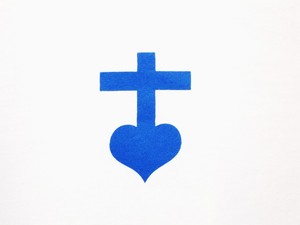           13 rue Louis Laparra                                            Tél : 06.87.70.15.30          13110 PORT de BOUC                                            site : parolefraternite.frN° 42                                                                                                     1er février 2024	Il nous faut reparler du diable car il est extrêmement présent dans les Evangiles, alors que beaucoup de chrétiens ont oublié sa présence et donc son action maléfique. Relisons les tentations de Jésus au désert.	« Alors Jésus fut conduit au désert par l’Esprit pour être tenté par le diable. Après avoir jeûné quarante jours et quarante nuits, il eut faim. Le tentateur s’approcha et lui dit : « Si tu es Fils de Dieu, ordonne que ces pierres deviennent des pains. » Mais Jésus répondit : « Il est écrit : L’homme ne vit pas seulement de pain, mais de toute parole qui sort de la bouche de Dieu. »  Alors le diable l’emmène à la Ville sainte, le place au sommet du Temple et lui dit : « Si tu es Fils de Dieu, jette-toi en bas ; car il est écrit : Il donnera pour toi des ordres à ses anges, et : Ils te porteront sur leurs mains, de peur que ton pied ne heurte une pierre. » Jésus lui déclara : « Il est encore écrit : Tu ne mettras pas à l’épreuve le Seigneur ton Dieu. » Le diable l’emmène encore sur une très haute montagne et lui montre tous les royaumes du monde et leur gloire. Il lui dit : « Tout cela, je te le donnerai, si, tombant à mes pieds, tu te prosternes devant moi. » Alors, Jésus lui dit : « Arrière, Satan ! car il est écrit : C’est le Seigneur ton Dieu que tu adoreras, à lui seul tu rendras un culte. » Alors le diable le quitte. Et voici que des anges s’approchèrent, et ils le servaient. » (Matthieu 4, 1-11)	Ces tentations de Jésus au désert, nous sont données par deux Evangélistes, pour donner aux hommes le moyen de discerner la présence du mal. C’est Saint Luc qui donne les trois mêmes tentations mais dans un ordre différent. Les trois tentations sont celles du pouvoir, de l’avoir (posséder des biens matériels ou de l’argent), et de la gloire.Le premier discernement commence toujours par nous-même. Ce sont aussi les autres qui nous donnent de voir clair en nous-même. On ne s’évalue pas soi-même, car on est toujours subjectif avec nous-même. Les autres nous renvoient à nous-même directement ou indirectement. Je prends un exemple. Si on me dit que je fais une erreur. Celui qui me le dit peut lui aussi faire une erreur en me le disant. Mais, dans les deux cas, qu’il dise vrai ou faux, je suis éclairé sur mon erreur à moi, et son erreur à lui, et de toute façon sur ce que l’autre pense de moi. On a toujours besoin des autres pour voir clair en nous et en particulier pour discerner les tentations du diable qui cherche toujours à nous détourner de Dieu. L’arme favorite du diable, c’est le mensonge. Jésus nous a prévenu.« Vous, vous êtes du diable, c’est lui votre père, et vous cherchez à réaliser les convoitises de votre père. Depuis le commencement, il a été un meurtrier. Il ne s’est pas tenu dans la vérité, parce qu’il n’y a pas en lui de vérité. Quand il dit le mensonge, il le tire de lui-même, parce qu’il est menteur et père du mensonge. » (Jean 8, 44)Jésus dit toujours la vérité. Jésus est la Vérité. Le vrai Jésus n’est pas celui que nous nous fabriquons. J’entends souvent : « Jésus m’a dit ! » Peut-être que c’est Lui, mais peut-être que ce n’est pas Lui. Discernons avec les autres, d’abord en nous-même.                                                                                                                                                                                Thierry-François                                                                                                                             